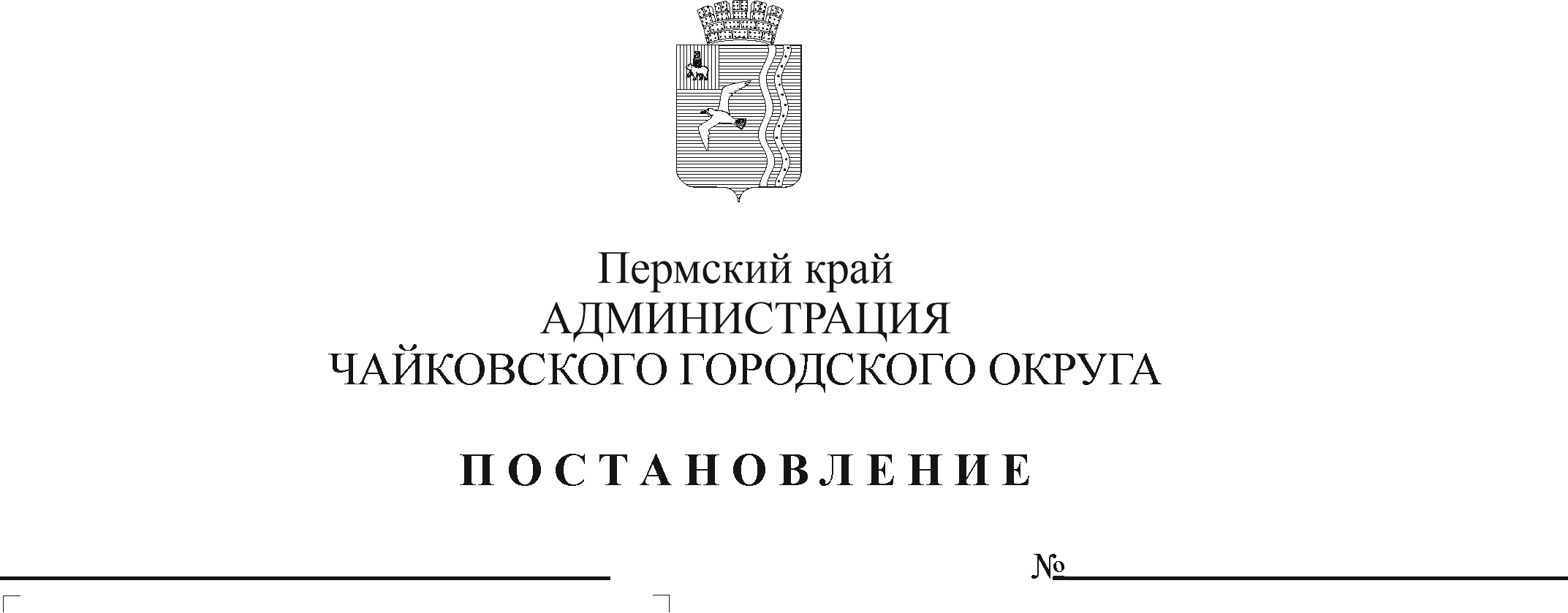 В соответствии со статьей 78.1 Бюджетного кодекса Российской Федерации, Федеральным законом Российской Федерации от 6 октября 2003 г. № 131-ФЗ «Об общих принципах организации местного самоуправления в Российской Федерации», постановлением Правительства Российской Федерации от 22 февраля 2020 г. № 203 «Об общих требованиях к нормативным правовым актам и муниципальным правовым актам, устанавливающим порядок определения объема и условия предоставления бюджетным и автономным учреждениям субсидий на иные цели», Уставом Чайковского городского округа, постановлением администрации города Чайковского от 22 января 2019 г. № 15/1 «Об утверждении муниципальной программы «Благоустройство территории Чайковского городского округа», Порядком определения объема и условий предоставления субсидий муниципальным бюджетным и автономным учреждениям на иные цели, утвержденным постановлением администрации города Чайковского от 13 марта 2019 г. № 512ПОСТАНОВЛЯЮ:Включить в реестр расходных обязательств Чайковского городского округа расходы на содержание полигона твердых коммунальных отходов за счет средств бюджета Чайковского городского округа.Определить главным распорядителем бюджетных средств, указанных в пункте 1 постановления, Управление жилищно-коммунального хозяйства и транспорта администрации Чайковского городского округа.Утвердить прилагаемый Порядок предоставления и расходования субсидии на содержание полигона твердых коммунальных отходов, выведенного из эксплуатации.Опубликовать постановление в газете «Огни Камы» и разместить на официальном сайте администрации Чайковского городского округа.Постановление вступает в силу после его официального опубликования и распространяется на правоотношения, возникшие с 1 марта 2024 г.Контроль за исполнением постановления возложить на заместителя главы администрации Чайковского городского округа по инфраструктуре, начальника управления.Глава городского округа –глава администрацииЧайковского городского округа 	А.В. АгафоновУТВЕРЖДЕНпостановлением администрацииЧайковского городского округаот _______________ № ____ПОРЯДОКпредоставления и расходования субсидиина содержание полигона твердых коммунальных отходовОбщие положенияНастоящий Порядок определяет цели, условия и порядок предоставления и расходования субсидии на содержание полигона твердых коммунальных отходов в рамках реализации подпрограммы «Комплексное благоустройство и содержание территорий» муниципальной программы «Благоустройство территории Чайковского городского округа», утвержденной постановлением администрации города Чайковского от 22 января 2019 г. 
№ 15/1 (далее - Порядок).Целью предоставления субсидии является содержание полигона твердых коммунальных отходов, выведенного из эксплуатации, в соответствии с санитарно-эпидемиологическими требованиями, требованиями пожарной безопасности и охраны муниципального имущества.Субсидии предоставляются в пределах бюджетных ассигнований, предусмотренных решением Думы Чайковского городского округа о бюджете Чайковского городского округа на соответствующий финансовый год и плановый период, и лимитов бюджетных обязательств, доведенных Управлению жилищно-коммунального хозяйства и транспорта администрации Чайковского городского округа (далее – Управление ЖКХиТ) в установленном порядке, на цели, предусмотренные пунктом 1.2 настоящего Порядка, за счет средств бюджета Чайковского городского округа.Средства на содержание полигона твердых коммунальных отходов предоставляются в виде субсидии на иные цели (далее - субсидия) муниципальным автономным учреждениям (далее - учреждения), в отношении которых Управление ЖКХиТ осуществляет функции и полномочия учредителя. Условия и порядок предоставления субсидииДля получения субсидии в текущем финансовом году учреждение представляет в Управление ЖКХиТ:пояснительную записку, содержащую обоснование необходимости предоставления субсидии;смету на содержание полигона твердых коммунальных отходов.Управление ЖКХиТ рассматривает и проверяет документы на полноту их представления в соответствии с пунктом 2.1 настоящего Порядка в течение 3 рабочих дней с даты их представления.Основания для отказа учреждению в предоставлении субсидии:несоответствие представленных учреждением документов требованиям, определенным в соответствии с пунктом 2.1 настоящего Порядка, или непредставление (представление не в полном объеме) указанных документов;недостоверность информации, содержащейся в документах, представленных учреждением в соответствии с пунктом 2.1 настоящего Порядка.Субсидии предоставляются учреждению на основании Соглашения в соответствии с типовой формой, утвержденной Управлением финансов администрации Чайковского городского округа (далее – Управление финансов).Субсидии предоставляются на отдельный лицевой счет, открытый в Управлении финансов, в сроки, установленные Соглашением.Требования, которым должно соответствовать учреждение на 1-е число месяца, в котором планируется предоставление субсидии:отсутствие просроченной задолженности по возврату в бюджет Чайковского городского округа субсидий, бюджетных инвестиций, предоставленных в том числе в соответствии с иными правовыми актами, и иной просроченной задолженности перед бюджетом Чайковского городского округа;иметь полигон твердых коммунальных отходов в оперативном управлении, эксплуатация которого прекращена.Условиями заключения Соглашения являются:соответствие учреждения требованиям, установленным пунктом 2.6 настоящего Порядка;наличие бюджетных ассигнований для предоставления субсидий на иные цели в решении Думы Чайковского городского округа о бюджете на очередной финансовый год и плановый период;наличие сметы на содержание полигона твердых коммунальных отходов, утвержденной руководителем Управления ЖКХиТ.В случаях, установленных Соглашением, заключаются дополнительные соглашения к указанному Соглашению, предусматривающие внесение в него изменений или его расторжение, в соответствии с типовой формой.Объем субсидии определяется на основании сметы на содержание полигона твердых коммунальных отходов и утверждается распоряжением Управления ЖКХиТ. Субсидия перечисляется в сроки, установленные Соглашением.Субсидия расходуется по следующим направлениям расходов:оплата труда и начисления на выплаты по оплате труда; транспортные услуги по договорам;коммунальные услуги;услуги по содержанию имущества, в том числе: 2.13.4.1. техническое обслуживание и текущий ремонт оборудования;увеличение стоимости материальных запасов, в том числе:приобретение горюче-смазочных материалов; приобретение строительных материалов;приобретение чистящих и моющих средств;	приобретение инвентаря и хозяйственных принадлежностей;приобретение спецодежды.Расходование субсидии осуществляется в соответствии с Федеральным законом от 18 июля 2011 г. № 223-ФЗ «О закупках товаров, работ, услуг отдельными видами юридических лиц».Субсидия расходуется учреждением в соответствии с целевым назначением и не может быть направлена на другие цели. Результатом предоставления субсидии является количество полигонов твердых коммунальных отходов, содержащихся за счет средств бюджета.Для достижения результата предоставления субсидии на иные цели Соглашением устанавливается план мероприятий по достижению результатов предоставления субсидии на иные цели.3. Требования к отчетностиУчреждение представляет в Управление ЖКХиТ:в срок до 5 числа месяца, следующего за отчетным периодом, ежеквартальный отчет по расходованию субсидии на содержание полигона твердых коммунальных отходов по форме в соответствии с приложением к настоящему Порядку;в срок до 5 числа месяца, следующего за отчетным периодом, в котором была получена субсидия отчет о расходах, источником финансового обеспечения которых является Субсидия, по форме в соответствии с заключенным Соглашением;в срок до 10 числа месяца, следующего за отчетным годом, в котором была получена субсидия, отчет о достижении значений результатов предоставления Субсидии по форме в соответствии с заключенным Соглашением;в срок до 5 числа месяца, следующего за отчетным периодом (месяцем, кварталом, годом), в котором была получена субсидия, отчет о реализации плана мероприятий по достижению результатов предоставления Субсидии по форме в соответствии с заключенным Соглашением.Контроль за своевременностью представления отчетов и достоверностью отчетных данных возлагается на руководителя учреждения.Управление ЖКХиТ ежеквартально направляет отчет по расходованию субсидии на содержание полигона твердых коммунальных отходов в Управление финансов, в срок до 10-го числа месяца, следующего за отчетным кварталом, по форме в соответствии с приложением к настоящему Порядку.4. Порядок осуществления контроля за соблюдением целей,условий и порядка предоставления субсидии на иные целии ответственность за их несоблюдениеУчреждение несет ответственность за целевое использование субсидии, соблюдение условий, установленных при предоставлении субсидии, полноту, качество, достоверность и своевременность предоставления отчетности и документов.Не использованные в текущем финансовом году остатки субсидии подлежат возврату в бюджет Чайковского городского округа в порядке, утвержденном Управлением финансов.Контроль за целевым использованием субсидии, соблюдением требований и условий их предоставления, установленных настоящим Порядком и (или) Соглашением, осуществляют Управление ЖКХиТ и органы муниципального финансового контроля.В случае несоблюдения учреждением целей и условий, установленных при предоставлении субсидии, недостижения показателей результативности, выявленных по результатам проверок, проведенных Управлением ЖКХиТ и уполномоченным органом муниципального финансового контроля, субсидия подлежит возврату в бюджет Чайковского городского округа в следующие сроки:на основании требования Управления ЖКХиТ - в течение 30 календарных дней со дня получения учреждениями соответствующего требования;на основании представления и (или) предписания уполномоченного органа муниципального финансового контроля - в срок, установленный в соответствии с бюджетным законодательством Российской Федерации.В случае невыполнения учреждениями требований о возврате субсидий на иные цели Управление ЖКХиТ обеспечивает взыскание субсидии в судебном порядке в соответствии с действующим законодательством.Приложение к Порядку предоставления и расходования субсидии на содержание полигона твердых коммунальных отходовОТЧЕТо расходовании субсидии на содержание полигона твердых коммунальных отходовпо состоянию на __________________________ г.                        (отчетный период)                                                                                                                                                               руб.Руководитель 			__________ _____________ (Ф.И.О.)Гл. бухгалтер 			__________ _____________ (Ф.И.О.) № 
п/пНаправление расходовПлан поступленийИсполнено за отчетный периодОстаток на конец отчетного периода12345Всего, в том числе:1. Оплата труда и начисления на выплаты по оплате трудахх2.Транспортные услугихх3.Коммунальные услугихх4.Услуги по содержанию имущества, в том числе:хх4.1хх4.2хх……..хх5.Прочие работы и услуги, в том числе:х5.1х5.2х…х6.Увеличение стоимости основных средств, в том числе:хх6.1.хх6.2.хх……хх7.Увеличение стоимости материальных запасов, в том числе:хх7.17.2…х